Emis le : 7 septembre 2020Source de financement : GIN 1024Avis de passation de marché Avis de Préqualification(réservé aux entreprises des Pays membres de la BID)PROJET DE CONTRUCTION  DE LA ROUTE BOKE-QUEBO tronçon BOKE-DABISS Y COMPRIS LE PONT SUR LE FLEUVE TINGUILINTA (45Km)Le présent avis de préqualification suit l’avis général de passation des marchés du projet paru sur le site de la Banque Islamique de Développement le 18 mars 2020 et dans le Rassembleur N° 343 du 27 Février 2020 ainsi que dans le quotidien national HOROYA N° 7939 du Mercredi 26 Février 2020La République de Guinée a sollicité un financement auprès de la Banque Islamique de Développement (BID) et a reçu l’Avis de Non Objection pour engager la procédure d’Action Anticipée en vue des Acquisitions dans le cadre du projet de construction  de la route Boké-Québo tronçon Boké-Dabiss y compris le pont sur le fleuve Tanguilinta. Les candidatures peuvent être soumises en vue de la préqualification pour un lot unique. La Direction Nationale des Infrastructures (DNI) entend pré-qualifier des entrepreneurs et/ou des sociétés pour les travaux indiqués ci-dessus. Principales caractéristiques du projet:longueur de la route : 45 km ;route revêtue de largeur 7 m avec des accotements de 1,50 m ;Couche de fondation en latérite ;Couche de base en grave concassée 0/31,5 ;Revêtement en Béton Bitumineux sur la chaussée et enduits superficiel bicouches sur les accotements ;Construction d’un (1) pont en béton précontraint : Réalisation de travaux annexes (Ouvrages de drainage et d’assainissement, signalisation, et divers, etc. …) ;Infrastructures sociocommunautaires (centre de santé, centre éducatif, clôture d’école, forages d’eau potable) et socioéconomiques (hangars de marché) ;Pistes Rurales Connexes (30Km).Travaux de voirie dans la ville de Boké (Environ 1km)La préqualification se déroulera conformément aux procédures de préqualification spécifiées dans les Directives pour la passation des marchés financés par la Banque Islamique de Développement, avril 2019 ; elle est ouverte à tous les candidats des pays qui répondent aux critères de provenance, tels que définis dans les directives.Les candidats intéressés admissibles peuvent obtenir de plus amples renseignements et consulter le document de préqualification auprès de la Direction Nationale des Infrastructures (dont l’adresse figure ci-après) de 8 heures  à 16 heures (heure locale). Monsieur le Directeur National des InfrastructuresBP : 581 ConakryTéléphone : (00224 )628 27 13 72 /622 74 42 87Email : drkababakary@yahoo.fr  oumarocamar@gmail.comLes candidats intéressés peuvent acheter un jeu complet du document de préqualification en français en faisant la demande écrite à l’adresse indiquée ci-après accompagnée du versement non remboursable de trois millions (3 000 000) GNF ou de sa contre-valeur dans une monnaie librement convertible qui seront répartis comme suit :30% des produits de vente du présent DAO seront versés à l’ARMP sur le compte n°2011000307 à la BCRG et ; les 70% seront versés  sur le compte n°2011000136 du Receveur Central du Trésor Public. Le dossier d’appel d’offres sera retiré à la Direction Nationale des Infrastructures au Ministère des Travaux Publics. -6 . Les dossiers de candidature pour la préqualification doivent être déposés sous enveloppe cachetée délivrée à l’adresse ci-après : [Cellule de Passation du Ministère des Travaux Publics ]À l'attention : [Personne Responsable des Marches Publics ]Ministère des Travaux PublicsBoulevard du Commerce, 5ème Etage; Immeuble des Travaux Publics; Commune deKaloum; BP: 581- Conakry République de GuinéeTél : (00224) 622 79 46 48, 628 27 14 72, 622 74 42 87Courriel: batebangaly@gmail.comavant le 22 octobre 20210 à 10h 30mn et doivent être clairement marquées « Candidature de préqualification pour projet de construction de la route Boké-Kébo tronçon Boké-Dabiss y compris le pont sur le fleuve Tinguilinta (45Km). Dr Bakary KABA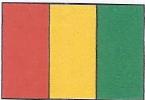 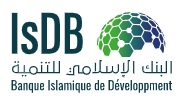 République de Guinée 
Ministère des Travaux PublicsRépublique de Guinée 
Ministère des Travaux Publics